ConcentrateRare Earth OxidesRare Earth MetalsProductsPrice RangeAvgChange 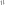 UnitDateRE Carbonate20,000~22,00021,0000RMB/mtJul 17, 2020ProductsPrice RangeAvgChange UnitDateLanthanum Oxide10,500~11,00010,7500RMB/mtJul 17, 2020Cerium Oxide10,500~11,00010,7500RMB/mtJul 17, 2020Praseodymium Oxide290,000~305,000297,5000RMB/mtJul 17, 2020Neodymium Oxide309,000~313,000311,0000RMB/mtJul 17, 2020Samarium Oxide12,000~13,00012,5000RMB/mtJul 17, 2020Europium Oxide215~2352250RMB/kgJul 17, 2020Gadolinium Oxide179,000~181,000180,0000RMB/mtJul 17, 2020Terbium Oxide4,500~4,5404,520+100 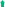 RMB/kgJul 17, 2020Dysprosium Oxide1,830~1,8601,8450RMB/kgJul 17, 2020Erbium Oxide163,000~166,000164,5000RMB/mtJul 17, 2020Yttrium Oxide19,500~20,50020,0000RMB/mtJul 17, 2020Didymium Oxide294,000~296,000295,0000RMB/mtJul 17, 2020Holmium Oxide418,000~422,000420,0000RMB/mtJul 17, 2020ProductsPrice RangeAvgChange UnitDateLanthanum28,000~30,00029,0000RMB/mtJul 17, 2020Cerium28,000~29,00028,5000RMB/mtJul 17, 2020Praseodymium630,000~650,000640,0000RMB/mtJul 17, 2020Neodymium390,000~395,000392,5000RMB/mtJul 17, 2020Terbium5,770~5,8205,7950RMB/kgJul 17, 2020Dysprosium2,350~2,4002,3750RMB/kgJul 17, 2020Yttrium225~2352300RMB/kgJul 17, 2020Cerium Misch29,000~31,00030,0000RMB/mtJul 17, 2020Lanthanum Cerium Metal (Battery Grade)31,000~32,00031,5000RMB/mtJul 17, 2020Pr-Nd Alloy369,000~375,000372,0000RMB/mtJul 17, 2020Battery Grade Misch140,000~150,000145,0000RMB/mtJul 17, 2020Dy-Iron Alloy1,830,000~1,850,0001,840,0000RMB/mtJul 17, 2020Holmium Ferroalloy430,000~435,000432,5000RMB/mtJul 17, 2020